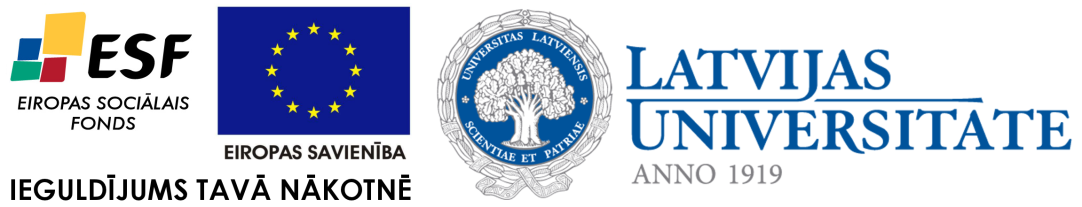 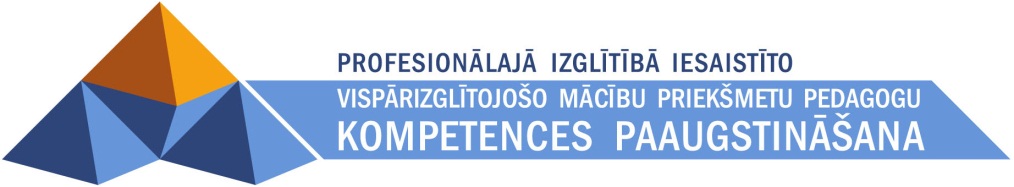 Maija BurimaLITERATŪRAS CEĻVEDISAnotācijaRokasgrāmata skolēniem par agrīnā modernisma un jaunākās literatūras tendencēm, nozīmīgu latviešu un cittautu modernisma reprezentantu daiļradiMateriāls izstrādāts 
ESF Darbības programmas 2007. - 2013.gadam „Cilvēkresursi un nodarbinātība” 
prioritātes 1.2. „Izglītība un prasmes”
pasākuma 1.2.1.„Profesionālās izglītības un vispārējo prasmju attīstība” 
aktivitātes 1.2.1.2. „Vispārējo zināšanu un prasmju uzlabošana” 
apakšaktivitātes 1.2.1.1.2. „Profesionālajā izglītībā iesaistīto pedagogu 
kompetences paaugstināšana” 
Latvijas Universitātes realizētā projekta 
„Profesionālajā izglītībā iesaistīto vispārizglītojošo mācību priekšmetu pedagogu 
kompetences paaugstināšana” 
(Vienošanās Nr.2009/0274/1DP/1.2.1.1.2/09/IPIA/VIAA/003, 
LU reģistrācijas Nr.ESS2009/88) īstenošanai.Rīga 2011 Top of FormMērķis: pamatojoties uz materiāla „Latviešu valoda un literatūra: skolēnu latviešu valodas un literatūras zināšanu un prasmju korekcija“ sadaļās „Teorētiskais atbalstmateriāls skolotājiem par pieejām un metodēm literārā teksta analīzē: mākslinieciskais laiks“ un „Atbalstmateriāls skolotājiem Pasaules literatūras process saistībā ar latviešu literatūras un kultūras attīstības tendencēm par modernisma literatūras teorētiski vēsturisko aspektu latviešu literatūrā pasaules literatūras attīstības kontekstā“ sniegtajām atziņām par mūsdienīgu literatūras vēstures procesa interpretāciju, piedāvāt izstrādātās uzdevumu kopas un iestrādes uzdevumu izveidei literatūrā. Uzdevumi un materiāli sniedz iespēju, izmantojot sagatavotos vizuālos un statiskos pārskatus, paredzēt katrai klasei atbilstošas darba formas (individuālais, grupu, pāru darbs, interaktīvās darba formas). Materiālus var izmantot starppriekšmetu mācību satura apguvē.Materiālu kopu veido šādi materiāli: 1. Agrīnā modernisma literatūras tendences un tipiskāko latviešu un cittautu modernisma literatūras reprezentantu daiļrades specifika. 1.1. Darba lapas skolēnam Krāsu izmantojums Jāņa Jaunsudrabiņa jaunradē: tēlotājmākslas un literatūras krustpunkti tēlojumu krājumā „Kolorēti zīmējumi“ (1910).1.2. Citātu kartotēka par krāsu izmantojumu Jāņa Jaunsudrabiņa tēlojumu krājumā „Kolorēti zīmējumi“, 1910.1.4. Darba lapas skolēnam Zemes tēls F. Bārdas dzejoļu krājumā „Zemes dēls” (1911) modernisma kontekstā.2. Jaunākā latviešu literatūra (dzeja, proza).2.1.  Datorprezentācija Jaunākās literatūras tematika.2.2. Darba lapas skolēnam Nozīmīgākās tematiskās līnijas un motīvu analīze jaunākajā latviešu literatūrā.